Taking a Fresh Look at Your Library!Presented by Vickie Saltzer, Gettysburg Area High School Librarianvsaltzer@gettysburg.k12.pa.usFive Laws of Librarianship (Raganathan, 1931)Books are for useEvery reader his [or her] bookEvery book its readerSave the time of the userThe library is a growing organism“Every school library must start moving down a path to enrich its students’ learning experience. Mutation will occur on the path; no two cocoons will produce the same butterfly.  Your job is to make sure whatever you hatch for your district supports student learning.”  Margaret L. Sullivan, 2015.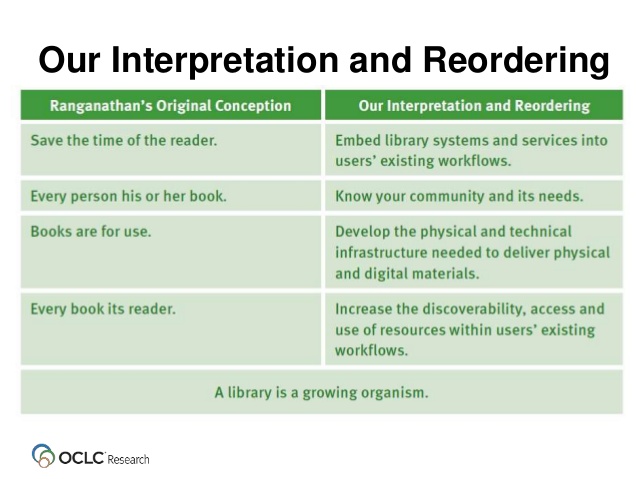 Sources:Connaway, Lynn Silipigni, and Ixchel M. Faniel. Reordering Ranganathan: Shifting User Behaviors, Shifting Priorities. Dublin, OH: OCLC Research, 2014. Print.Sullivan, Margaret L. High Impact School Library Spaces: Envisioning New School Library Concepts. Santa Barbara, CA: Libraries Unlimited, 2015. Print.